MEGHÍVÓDunaharaszti Város Önkormányzata Képviselő-testületének2018. szeptember 10-i rendkívüli üléséreAz ülés helye:			Polgármesteri Hivatal DísztermeAz ülés időpontja:		14.00 óraNapirendi pont:	Döntés közbeszerzési eljárás eredményéről (turbó körforgalom közbeszerzése)			Előterjesztő:	Dr. Szalay László polgármesterDunaharaszti, 2018. szeptember 4.             Tisztelettel:									   Dr. Szalay László sk.									         polgármester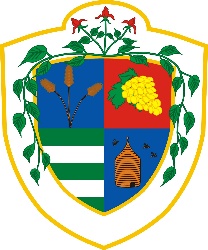 Dunaharaszti Város POLGÁRMESTERE 2330 Dunaharaszti, Fő út 152. 06-24/504-450   06-24/370-457 titkarsag@dunaharaszti.hu